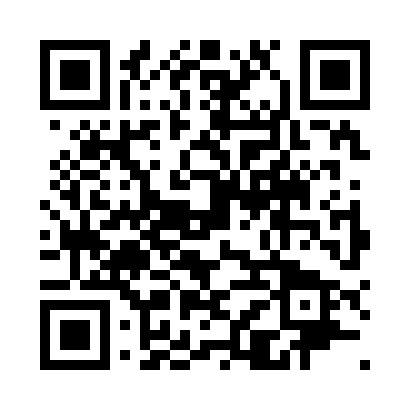 Prayer times for Llywel, Powys, UKMon 1 Jul 2024 - Wed 31 Jul 2024High Latitude Method: Angle Based RulePrayer Calculation Method: Islamic Society of North AmericaAsar Calculation Method: HanafiPrayer times provided by https://www.salahtimes.comDateDayFajrSunriseDhuhrAsrMaghribIsha1Mon3:095:001:196:569:3711:282Tue3:095:001:196:569:3711:283Wed3:105:011:196:559:3611:284Thu3:105:021:196:559:3611:275Fri3:115:031:196:559:3511:276Sat3:115:041:196:559:3511:277Sun3:125:051:206:559:3411:278Mon3:135:061:206:549:3311:269Tue3:135:071:206:549:3311:2610Wed3:145:081:206:549:3211:2611Thu3:145:091:206:539:3111:2512Fri3:155:101:206:539:3011:2513Sat3:165:111:206:529:2911:2514Sun3:165:121:206:529:2811:2415Mon3:175:131:216:519:2711:2416Tue3:185:151:216:519:2611:2317Wed3:185:161:216:509:2511:2318Thu3:195:171:216:509:2411:2219Fri3:205:181:216:499:2311:2220Sat3:205:201:216:489:2111:2121Sun3:215:211:216:489:2011:2022Mon3:225:231:216:479:1911:2023Tue3:225:241:216:469:1711:1924Wed3:235:251:216:459:1611:1825Thu3:245:271:216:459:1511:1826Fri3:245:281:216:449:1311:1727Sat3:255:301:216:439:1211:1628Sun3:265:311:216:429:1011:1529Mon3:275:331:216:419:0911:1530Tue3:275:341:216:409:0711:1431Wed3:285:361:216:399:0511:13